№6 Хромтау гимназиясында сыбайлас жемқорлыққа  қарсы жүргізілген іс-шара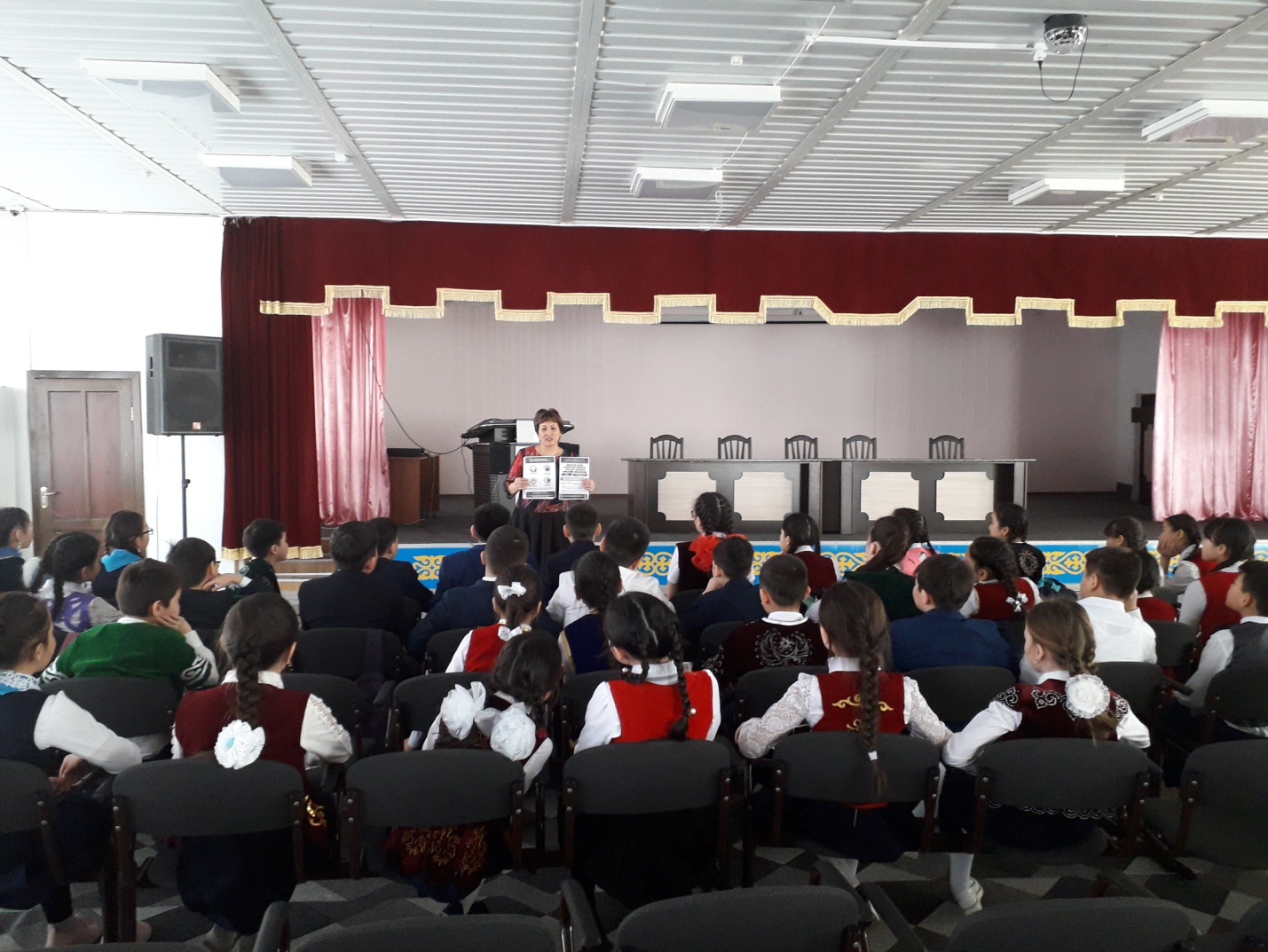 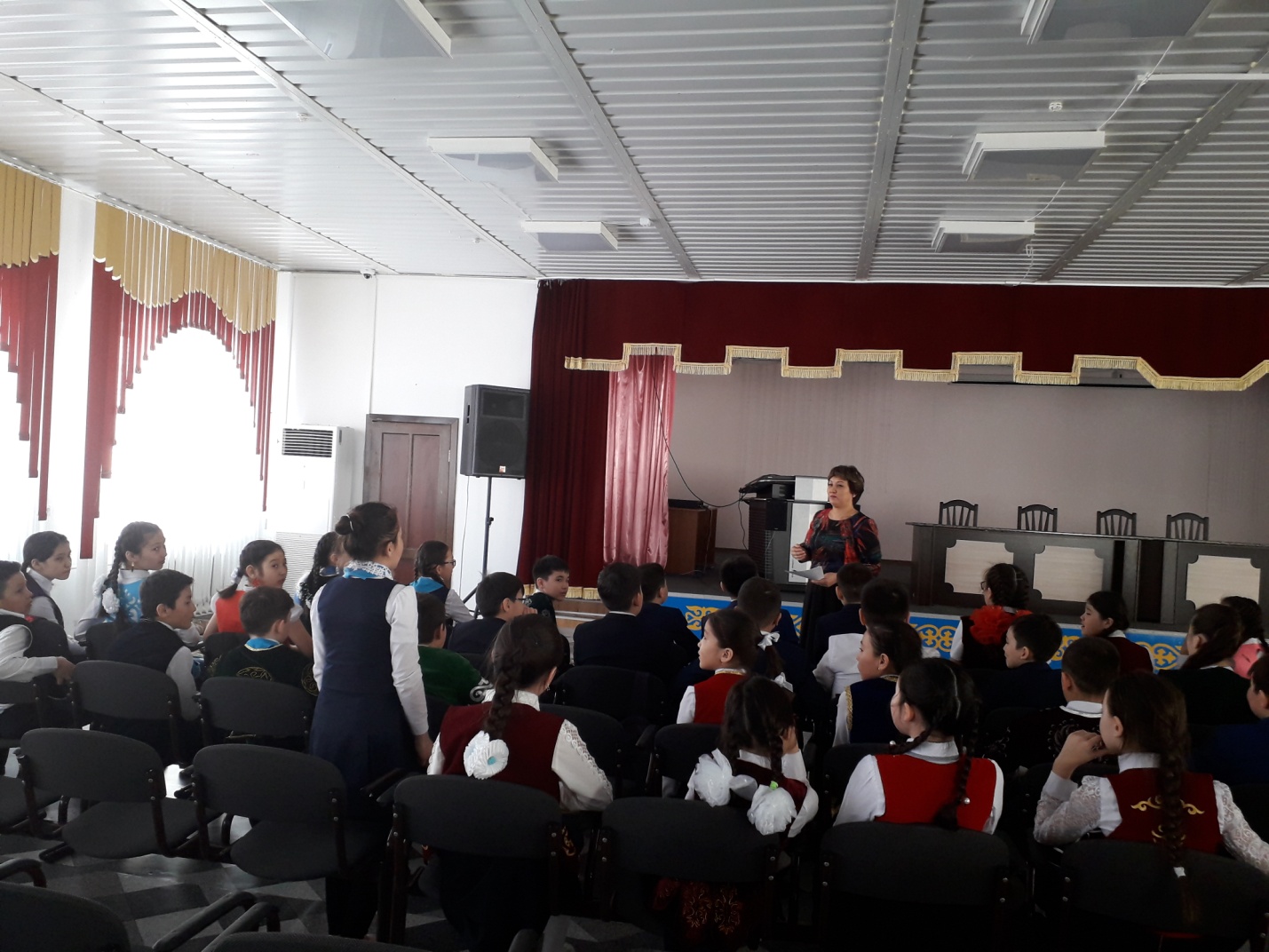 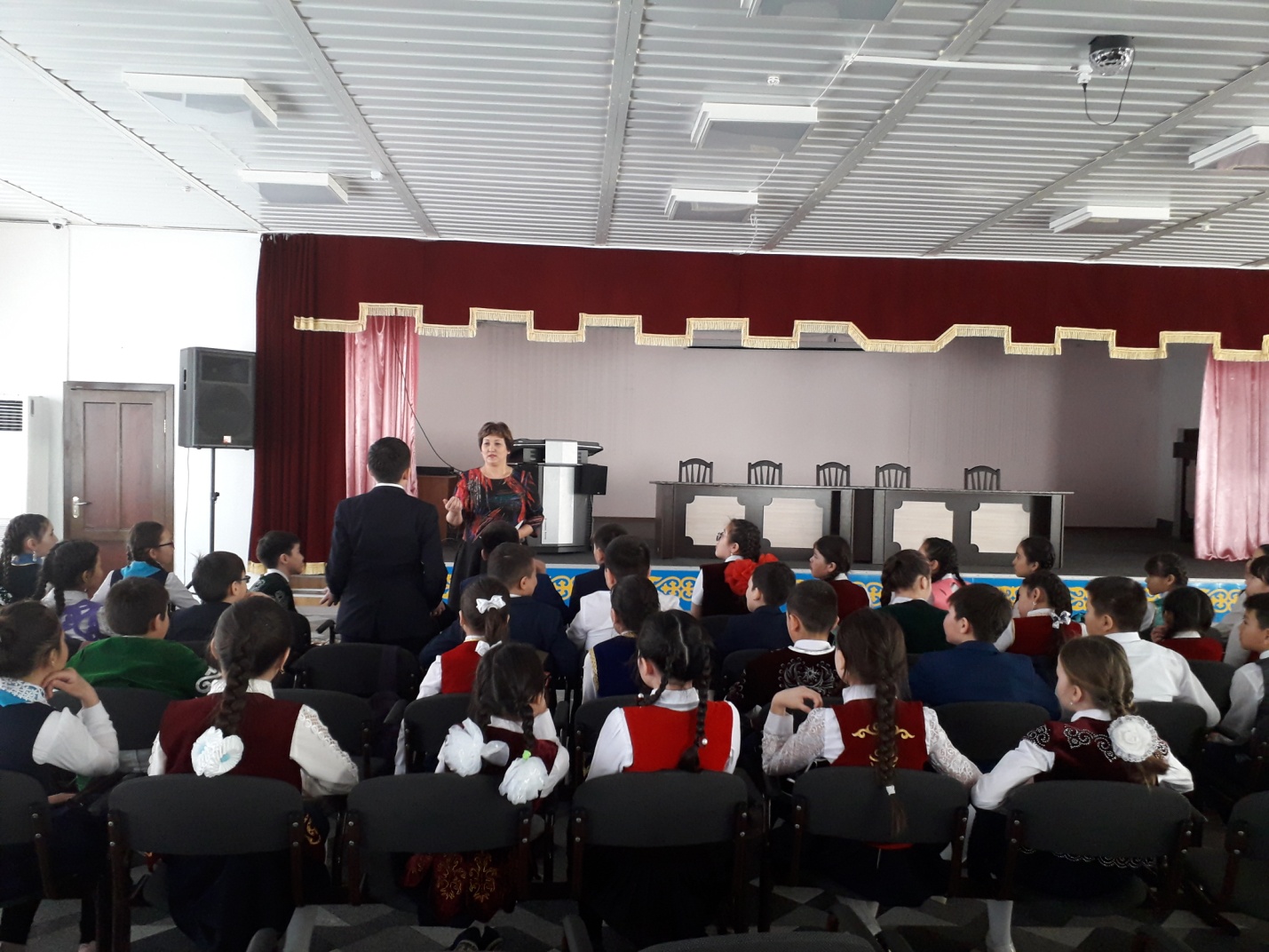 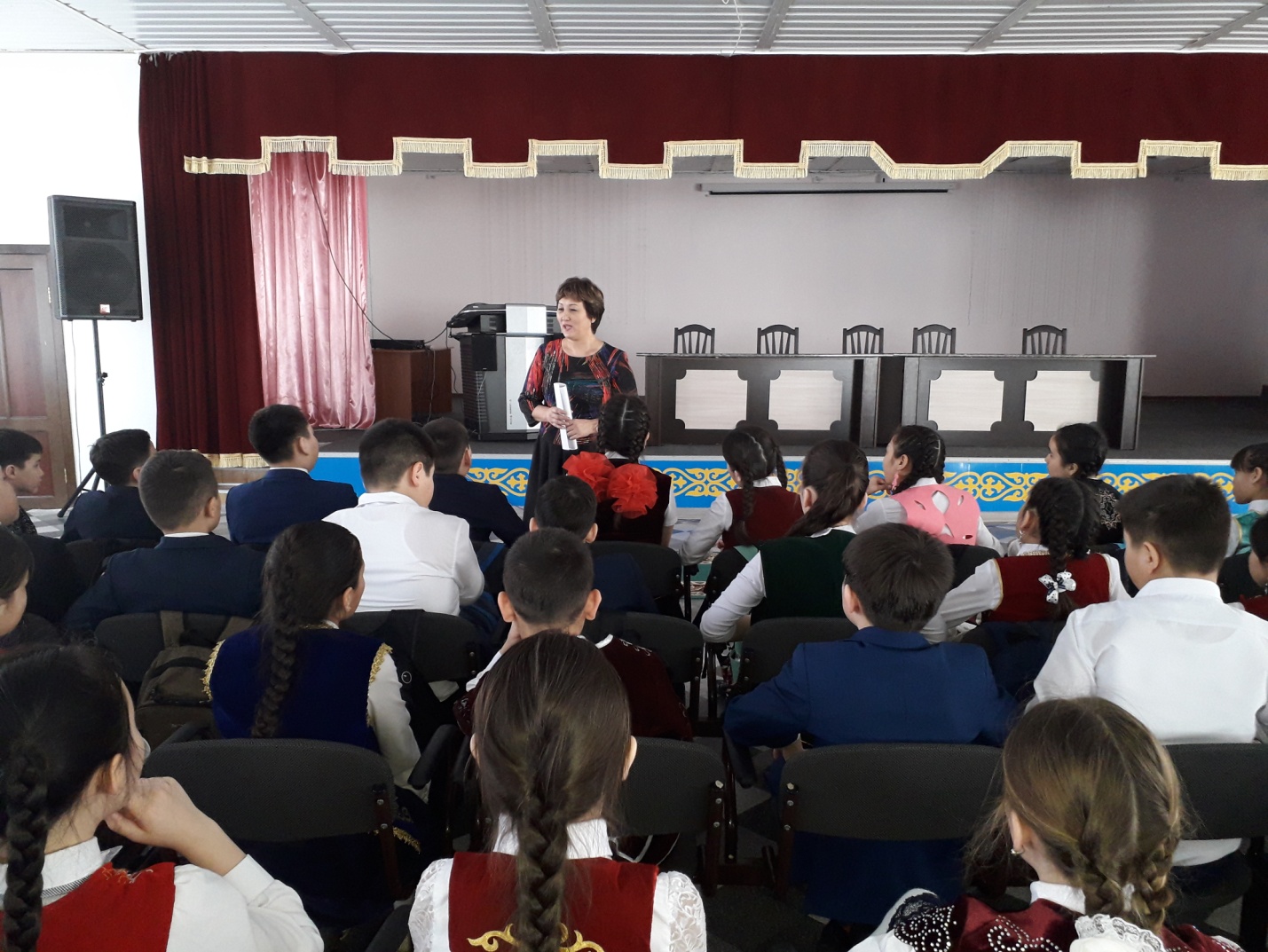 Сыбайлас жемқорлыққа қарсы мәдениеттің мәнін «сыбайлас жемқорлық» ұғымының мазмұнын, осы этностық әлеуметтік құбылыстың тарихи түп-тамырын түсінбейінше, ұғыну мүмкін емес.  Осы орайда  №6 Хромтау гимназиясында  сыбайлас жемқорлыққа қарсы мәдениетті қалыптастыру мақсатында «Сыбайлас жемқорлыққа қарсы мәдениет»  тақырыбында әңгіме сағат өткізілді. «Жемқорлық» сөзін қалай түсінесіңдер деген сұраққа білім алушылар жауап беріп, өзара ойларымен бөлісті.Орындаған: Жасаганбергенова Б.И